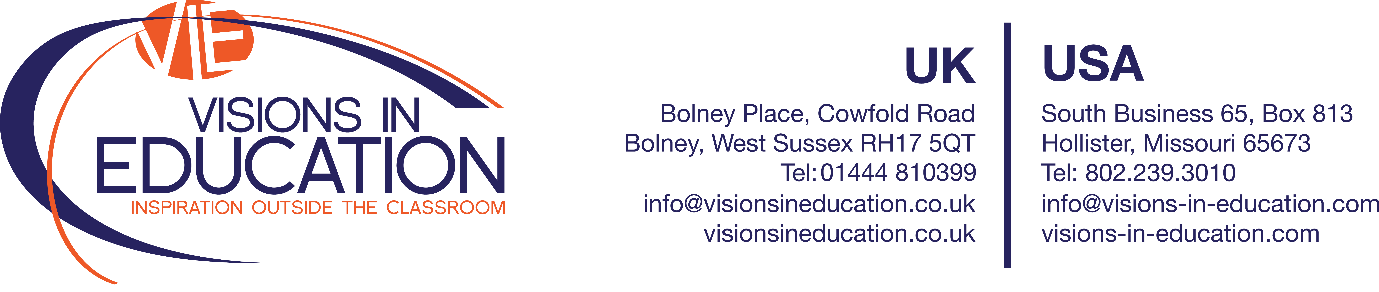 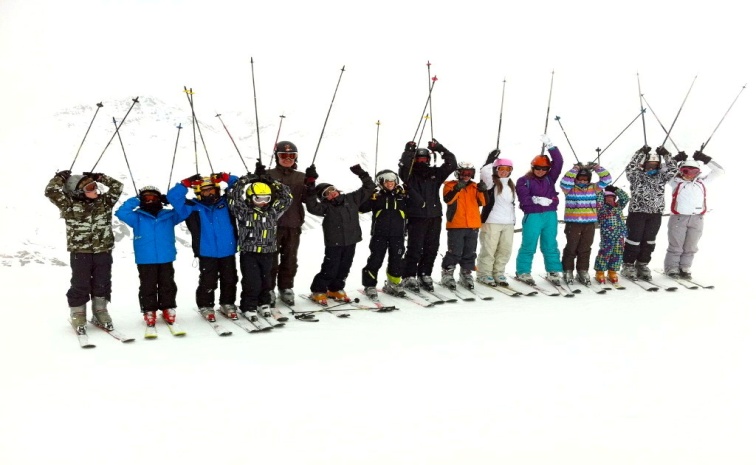 Snowsports and the LOtC Quality BadgeThe LOtC Quality Badge, awarded by the Council for Learning Outside the Classroom, provides for the first time a national award combining the essential elements of provision – learning and safety – into ONE easily recognisable and trusted accreditation scheme for ALL types of learning outside the classroom provider organisation.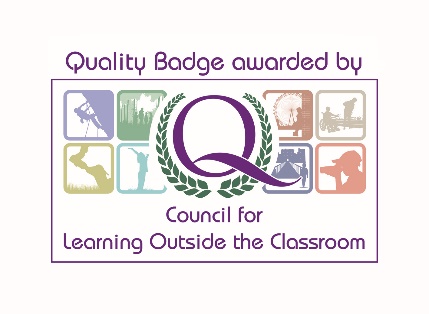 The School Travel Forum (STF) is the Awarding Body for the Quality Badge Scheme for Ski and Snowsport trips.  It is a not-for-profit organisation and operates on shared, non-competitive, good practice issues.  Last year over 80,000 children went on school ski trips organised by School Travel Forum members, an estimated 75% of the total market.  In many ways the success of these trips represent the future of snowsports in the UK.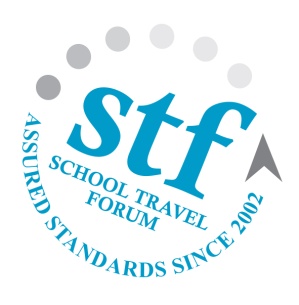 How does the STF scheme work?Every year all STF Assured Members are audited by independent experts to ensure they are complying with our Code of Practice which includes safety management systems, financial protection requirements and fair trading policies.  This is not a simple tick box exercise; we use trained and expert auditors who are entitled to inspect any aspect of our members’ operations.  If they don’t measure up then they lose their Assured Member status and can no longer claim membership.  This safety net does not increase costs for the consumer, nor does it restrict choices.  There is a wide range of STF Assured Members, large and small, each competing for business in the normal way ensuring choice and healthy competition.  Any UK based company can apply to become an Assured Member of the STF, but first they have to meet our standards and be successfully audited; new members are actively helped and encouraged to get up to standard.For group leaders and their employers, the due diligence needed when choosing a supplier is easily demonstrated when using an STF Assured and Quality Badged supplier as are the other important considerations of work load reductions, peace of mind and confidence in good practice.All our standards are regularly reviewed and informed by relevant independent experts, a leading law firm which specialises in travel and safety issues and we constantly seek the input of other stakeholders including the Outdoor Education Advisors Panel.Our standards cover all aspects of and types of tours our members offer and for Snowsports it ensures the following elements are covered:If you require more information please visit www.schooltravelforum.com, or write to us at info@schooltravelforum.com AccommodationAccommodationRoad TransportRoad TransportSnowsportsSnowsportsChecked by trained & competent auditorsLocal standards, licensing & insurance checksChecked by trained & competent auditorsSupport & breakdown arrangementsInstructor qualification and approvalsSuitability of equipment and hire Fire safetyBedroom safetyRegulation compliance, licensing & insurance checksVehicle inspection and MaintenanceClear information on class arrangementsExpert fitting of equipmentSecurityFood hygiene & LegionellaVehicle age & suitability Drivers’ Hours complianceSuitable lifts and runsSafety checks on optional excursionsGas & electrical safetySlips and tripsDriver suitability checks & trainingSuitability for winter conditionsClothing advice and guidanceUK consumer protection overriding local disclaimersManagement competence and staff trainingSuitability for children and winter conditionsManagement competence and staff trainingHelmetsFinancial ProtectionFinancial ProtectionFinancial Protection…and if things do go wrong…and if things do go wrong…and if things do go wrongFinancial protection through STF approved schemes onlyFinancial protection through STF approved schemes onlyFinancial protection through STF approved schemes only24hr Duty Officer and full emergency procedures24hr Duty Officer and full emergency procedures24hr Duty Officer and full emergency proceduresFull ATOL  protection for air toursFull ATOL  protection for air toursFull ATOL  protection for air toursAccidents, incidents & near miss review with a high level review processAccidents, incidents & near miss review with a high level review processAccidents, incidents & near miss review with a high level review processFair terms & conditions and clear offer lettersFair terms & conditions and clear offer lettersFair terms & conditions and clear offer lettersPublished complaints procedure linked into STF’s complaints processPublished complaints procedure linked into STF’s complaints processPublished complaints procedure linked into STF’s complaints processMinimum Tour Operator’s Liability Insurance of £5mMinimum Tour Operator’s Liability Insurance of £5mMinimum Tour Operator’s Liability Insurance of £5mCommitment to ultimate dispute arbitrationCommitment to ultimate dispute arbitrationCommitment to ultimate dispute arbitration